	                         ПРЕСС-РЕЛИЗ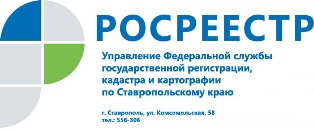 Что должен знать работник при банкротстве работодателя?В настоящее время мы все чаще слышим о банкротстве предприятий, организаций, а также физических лиц. И, как правило, банкротство должников в большинстве случаев приводит к невозможности погашения в полном объеме задолженности перед всеми кредиторами, в том числе, и задолженности по заработной плате. И вот для того, чтобы получить «свои кровные», работнику, бывшему работнику необходимо знать и придерживаться определенного алгоритма действий.Банкротство юридических и физических лиц регулируется Федеральным законом «О несостоятельности (банкротстве)» от 26.10.2002 №127-ФЗ (далее – Закон о банкротстве).В Законе о банкротстве закреплен механизм обеспечения прав работников на заработную плату. Нормами данного Закона определено понятие «кредиторов» как лиц, имеющих по отношению к должнику права требования по денежным обязательствам и иным обязательствам, об уплате обязательных платежей, о выплате выходных пособий и об оплате труда лиц, работающих по трудовому договору.На первом этапе, после вынесения арбитражным судом решения о признании должника банкротом, конкурсный управляющий обязан уведомить работников должника о предстоящем увольнении не позднее чем в течение месяца с даты введения конкурсного производства.Работники в свою очередь направляют арбитражному управляющему требования о выплате им задолженности по заработной плате, которые должны быть включены в реестр требований кредиторов. Включение данных требований в реестр, является обязанностью реестродержателя, почти во всех случаях таковым является арбитражный управляющий.В реестре должны быть указаны сведения о каждом кредиторе и о размере его претензий, а так же указывается очередность, по которой удовлетворяются требования каждого кредитора и обязательно указывается, на основании каких обстоятельств данные требования возникли.При заявлении требований обязательно указывают сведения о себе, в том числе фамилию, имя, отчество, паспортные данные, а также банковские реквизиты (при их наличии).Необходимо знать и помнить о том, что реестр требований кредиторов подлежит закрытию по истечении двух месяцев с даты опубликования сведений о признании должника банкротом и об открытии конкурсного производства.Если работник не владеет информацией о том, включены ли его требования в реестр или нет, ему нужно направить запрос реестродержателю, или арбитражному управляющему. После получения данного запроса, реестродержатель должен в течение 5 дней подготовить и направить выписку из реестра в адрес заявителя.Если арбитражный управляющий сообщил, что ваши требования не включены в реестр, то необходимо направить решение суда о взыскании заработной платы в вашу пользу реестродержателю, чтобы ваши требования были внесены в реестр. Важно понимать, что процесс процедуры банкротства может занимать длительное время. Иногда это несколько месяцев, а иногда и несколько лет. Арбитражному управляющему необходимо провести комплекс определенных Законом о банкротстве мер, в том числе, провести инвентаризацию имущества должника, его оценку, организовать проведение торгов имеющегося имущества. И уже потом приступить к распределению конкурсной массы между кредиторами в порядке очередности, установленном Законом о банкротстве. Вне очереди погашаются требования кредиторов по текущим платежам преимущественно перед кредиторами, требования которых возникли до принятия заявления о признании должника банкротом.В первую очередь удовлетворяются требования по текущим платежам, а следующими по очередности (вторая очередь) являются выходные пособия и заработная плата, после чего погашается основная сумма задолженности перед кредиторами. В случае отсутствия достаточного количества финансов, средства распределяются равномерно между всеми зарегистрированными кредиторами.Об Управлении Росреестра по Ставропольскому краюУправление Федеральной службы государственной регистрации, кадастра и картографии по Ставропольскому краю является территориальным органом Федеральной службы государственной регистрации, кадастра и картографии, осуществляет функции по государственной регистрации прав на недвижимое имущество и сделок с ним, землеустройства, государственного мониторинга земель, геодезии, картографии, а также функции государственного геодезического надзора, государственного земельного контроля, надзора за деятельностью саморегулируемых организаций оценщиков, контроля (надзора) за деятельностью арбитражных управляющих, саморегулируемых организаций арбитражных управляющих на территории Ставропольского края. Исполняет обязанности руководителя Управления Росреестра по Ставропольскому краю Колесников Михаил Дмитриевич.Контакты для СМИПресс-службаУправления Федеральной службы 
государственной регистрации, кадастра и картографии по Ставропольскому краю (Управление Росреестра по СК) +7 8652 556 500 (доб. 1309)+7 8652 556 491smi@stavreg.ruwww.stavreg.ru www.rosreestr.ru 355012, Ставропольский край, Ставрополь, ул. Комсомольская, д. 58